PREFEITURA MUNICIPAL DE BOA VISTA DO CADEADO - RS LEI DE DIRETRIZES ORÇAMENTÁRIAS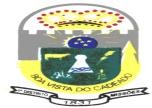 ANEXO DE METAS FISCAISANEXO III(g) Estimativa da Compensação e Renúncia da Receita 2022Fonte: Secretaria Municipal de Administração , Planejamento e Fazenda - Setor Contábil - Agosto/2021.NOTA:O Código Tributário Municipal, destaca que o calendário para a arrecadação dos impostos IPTU - Principal e ISS - Principal e Taxas correlatas, correspondente a cada Exercício, será fixado, anualmente, por decreto do Poder Executivo sob a ótica dos artigos 201 e 203 em seu parágrafo único da Lei Complementar nº 001/2002.O Parágrafo único dos artigos mencionados acima destaca a renúncia de receita em 10% para os impostos pagos em cota única mediante decreto executivo anual.Boa Vista do Cadeado - RS, 30 de agosto de 2021.(LRF, art. 4°, § 2°, inciso V)R$ 1,00TRIBUTOMODALIDADESETORES/ PROGRAMAS/BENEFICIÁRIORENÚNCIA DE RECEITA PREVISTARENÚNCIA DE RECEITA PREVISTARENÚNCIA DE RECEITA PREVISTARENÚNCIA DE RECEITA PREVISTARENÚNCIA DE RECEITA PREVISTARENÚNCIA DE RECEITA PREVISTACOMPENSAÇÃOTRIBUTOMODALIDADESETORES/ PROGRAMAS/BENEFICIÁRIO202220222023202320242024COMPENSAÇÃOIPTU - PrincipalCrédito presumidoárea urbanaR$6.000,00R$6.213,00R$6.426,11Previsão no Código Tributário do Município conforme Lei Complementar nº 01/2002, art. 201. Parágrafo ÚnicoISS - PrincipalCrédito presumidoárea comercialR$7.531,11R$7.798,43R$8.065,96Previsão no Código Tributário do Município conforme Lei Complementar nº 01/2002, art. 203. Parágrafo ÚnicoTOTALTOTALTOTAL13.531,1113.531,1114.011,4314.011,4314.492,0714.492,07-João Paulo Beltrão do Santos,Maria Alice Costa Beber Goi,Fabio da Silva Weischung,Valdêmio Luiz Pegoraro,Prefeito Municipal,Sec. Admin, Planej e Fazenda.Tec. Contábil CRC/RS 076956-7.Agente Tributário.